Phonetic AlphabetNATO Spelling AlphabetA	=	Alfa/ Alpha		B	=	Bravo				Space for notes:C	=	Charlie				………………………………………………………………D	=	Dora				……………………………………………………………….E	=	Echo				……………………………………………………………….F	=	Foxtrot				……………………………………………………………….G	=	Golf				……………………………………………………………….H	=	HotelI	=	IndiaJ	=	JuliettK	=	KiloL	=	LimaM	=	MikeN	=	NovemberO	=	OscarP 	=	PapaQ	=	QuebecR	=	RomeoS	=	Sierra		T	=	TangoU	=	UniformV	=	VictorW	=	WhiskeyX	=	X-rayY	=	YankeeZ	=	Zulu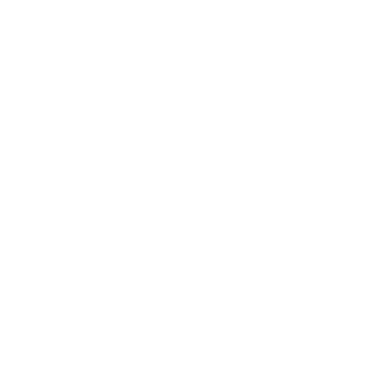 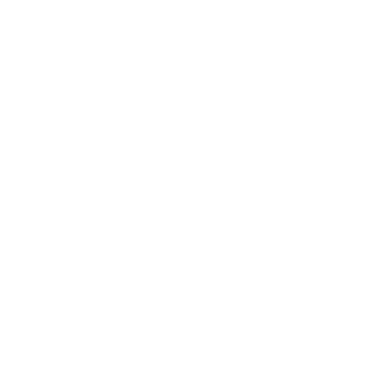 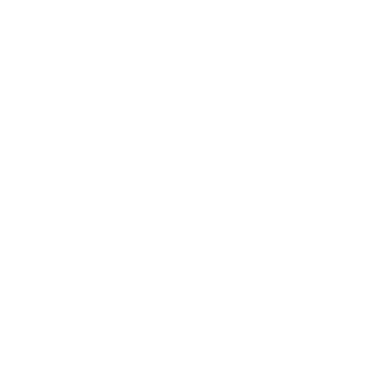 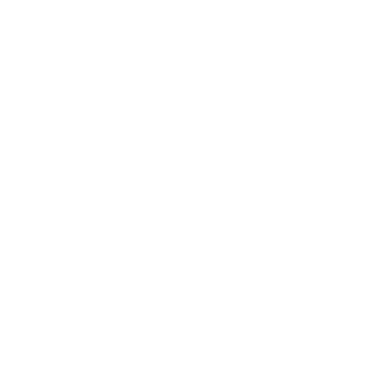 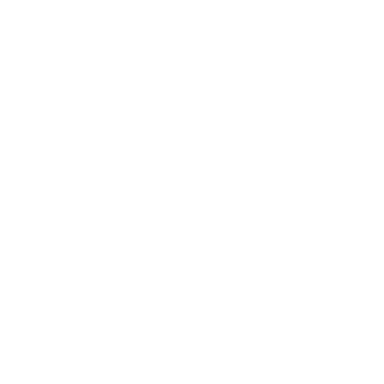 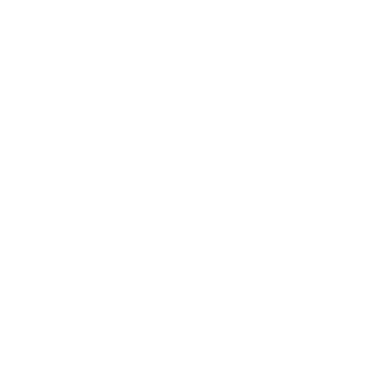 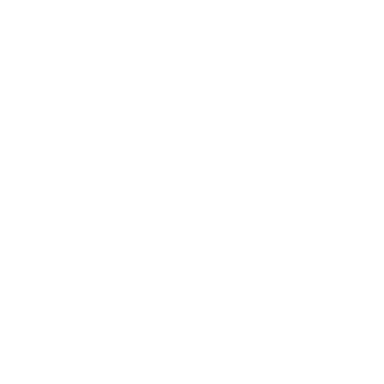 